Č E S K Á   G Y M N A S T I C K Á   F E D E R A C E160 17   Praha 6,  Zátopkova 100/2,  p. o. box 40  tel.  242 429 260, e-mail: cgf@gymfed.cz__________________________________________________________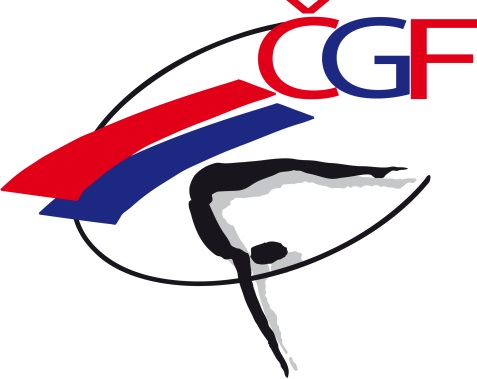 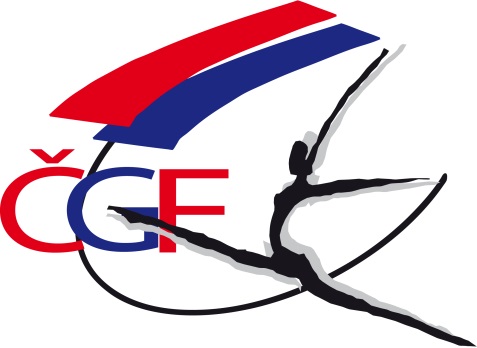 R  O  Z  P  I  SM i s t r o v s t v í   Č e s k é   r e p u b l i k y  jednotlivkyň  starší žákyně, žákyně A, žákyně B,  juniorky B  a  ženy Bve sportovní gymnasticepro  rok   2 0 1 512. – 14. 6. 2015V Y S O K É   M Ý T O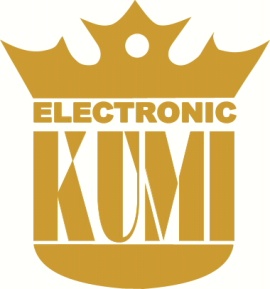 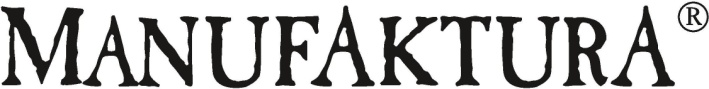 A/  Všeobecná ustanoveníPořadatel:		Z pověření ČGF  oddíl TJ Sokol Vysoké Mýto           Datum:			12. – 14. 6. 2015	Místo: 	Sportovní hala – Domov mládežeGenerála Závady 118 ,Vysoké MýtoSouřadnice: 49°57'7.785"N  16°9'30.114"EČinovníci závodu:	ředitel závodu			Iveta Macháčková				jednatel			Lenka Fikejzová	hospodář			Zuzana Vojáčková		ved. technické čety		Luboš Tůma	ved. počtářské komise	, Michal Šotola hlasatel			Petr Němeclékař				MUDr. Stanislava Beránkovázástupce ČGF			Miloslav Musil	  5.  Přihlášky:			Uzávěrka přihlášek  -  čtvrtek 4.6.2015Přihlášky zasílají oddíly SG výhradně on-line prostřednictvím systému GIS nejpozději v čtvrtka 4.6. 2015  do 23.59 hod. Včetně uvedení výšky přeskokového stolu v poznámce.!!! Penále za pozdní přihlášku do losování ve výši 500 Kč !!!!!! Penále za pozdní přihlášku po losování ve výši 1000 Kč !!!!!! Penále za neúčast na technické poradě ve výši 3000 Kč !!!KSK a KGS zašlou úplné výsledky z krajských přeborů na sekretariát ČGF na emailovou adresu cgf@gymfed.cz.Výsledky musí obsahovat jména ředitele závodu, hlavní rozhodčí a seznam rozhodčích na každé disciplíně.6.  Losování:	Bude  provedeno v pondělí 8.6.2015 v 17.00 hod v Praze na sekretariátě ČGF zástupci ČGF.7.  Ubytování:		Bude zajištěno všem včas přihlášeným závodnicím a jejich trenérům, pokud o ně v přihlášce požádají pořadatele nejpozději do 4.6. 2015. Cena  ubytování 350,- Kč/osoba/noc. V případě ubytování po obě noci, jedna noc stojí 250,- Kč/osoba/noc (ubytování ve dvou až 3 lůžkových buňkách + možnost stravování v místě ubytování – snídaně 50,- Kč, oběd 85,- Kč, večeře 65,- Kč). Nominovaným    rozhodčím    bude    zajištěno   ubytování   od  12.6. (13.6.) do 14.6. 2015, tj. 1-2 noci pokud o něj požádají sekretariát ČGF nejpozději do 4. 6. 2015.8.  Stravování:	Závodnice a trenéři na vlastní náklady, v objektu tělocvičny celodenní bufet (zdravá verze rychlého občerstvení – saláty, bio ovoce, zelenina, nápoje apod.) a také jídelna s celodenní teplou stravou. 	Rozhodčí obdrží diety: sobota 180 Kč, neděle 110 Kč.9.  Cestovné:	Závodnice a trenéři na vlastní náklady.	ČGF hradí jízdné nominovaným rozhodčím dle „Směrnice ČGF o poskytování cestovních náhrad“ ze dne 21.1. 2015. 10. Závodní kancelář:	Bude otevřena v místě konání závodu v pátek	12.6. 2015	 18.00 - 20.00 hod v sobotu	13.6. 2015	 07.30 - 08.00 hod				 13.00 - 13.45 hod				 18.30 - 19.30 hodv neděli 	14.6. 2015	 07.30 – 08.00 hod				 10.15 – 11.00 hodB/   Technická ustanovení11.  Předpis:	Závodí se podle platných pravidel FIG, Závodního programu ženských složek platného od 1.1. 2013 (s úpravami leden 2015) , Soutěžního řádu ČGF a směrnic tohoto rozpisu.12.  Disciplíny:		STARŠÍ ŽÁKYNĚ (věk 8-10 let)		(viz Závodní program str. 8-9 a str. 18-21)		čtyřboj s povinnými a bonifikovanými prvky		ŽÁKYNĚ A (věk 9-12 let)		(viz Závodní program str. 8-9 a str. 22-26)				čtyřboj s povinnými a bonifikovanými prvky		ŽÁKYNĚ B (věk 9-12 let)		(viz Závodní program str. 8-9 a str. 31-32)				čtyřboj s povinnými a bonifikovanými prvky		JUNIORKY B  (věk 13-15 let)		(viz Závodní program str.  str. 33-35)		volný čtyřboj s povinnými požadavky		ŽENY B  (věk 16 let a starší)		(viz Závodní program str.  str. 35)		volný čtyřboj s povinnými požadavky13.  Startují:			Závodnice narozené v roce 2007 a starší.14. Podmínka účasti:	Včas zaslaná přihláška oddílem SG prostřednictvím systému GIS a včas zaslané úplné výsledky z přeboru kraje.Prezence v závodní kanceláři. Registrační průkaz závodnice a platná lékařská prohlídka z pracoviště tělovýchovného lékařství, ne starší 1 roku.Poznámka: Závodnice jsou povinné mít s sebou legitimaci zdravotního pojištění. Startovné pro všechny  závodnice ve výši 500 Kč. Bude vybíráno na místě při prezenci.15. Časový program:		pátek 12.6. 201516.00 - 20.00 	volný trénink18.00 - 20.00 	prezence, povinná prezence st. žákyně			ubytování  Lenka Fikejzová20.00 		technická porada st. žákyněsobota 13.6. 201507.30 - 08.10 	volné rozcvičení na závodišti08.15           	porada rozhodčích - st. žákyně 08.15 - 09.05 	org. rozcvičení st. žákyně - I. sled 09.15 - 11.00 	z á v o d st. žákyně (I. sled)11.10 - 12.00 	org. rozcvičení st. žákyně - II. sled 12.05 - 13.50 	z á v o d st. žákyně (II. sled)13.00 - 13.45 	prezence žákyně A14.05 		vyhlášení výsledků st. žákyně13.50 		techn. porada - žákyně A14.30 		porada rozhodčích - žákyně A14.15 - 14.55 	org. rozcvičení žákyně A - I. sled 15.00 - 16.40 	z á v o d žákyně A (I. sled)16.45 - 17.25 	org. rozcvičení žákyně A - II. sled 17.30 - 19.10 	z á v o d žákyně A (II. sled)18.30 - 19.30 	prezence juniorky B, ženy B			povinná prezence žákyně B19.15 - 19.45 	ubytování 19.25 		vyhlášení výsledků žákyně A19.45 		technická porada - žákyně B19.35 - 20.30 	volný tréninkneděle 14.6. 201507.30 - 08.00	volné rozcvičení 08.15 		porada rozhodčích žákyně B, juniorky B, ženy B08.10 - 08.50 	org. rozcvičení žákyně B I.sled 09.00 - 10.45 	z á v o d žákyně B (I.sled)10.10 - 10.45	org. rozcvičení žákyně B II.sled 10.50 - 12.15	z á v o d žákyně B (II.sled)10.15 - 11.00 	prezence juniorky B, ženy B11.00 		techn. porada - juniorky B, ženy B12.30		vyhlášení výsledků žákyně B11.30 - 12.30 	org. rozcvičení juniorky B 12.40 - 15.10 	z á v o d juniorky B15.20 		vyhlášení výsledků juniorky B15.30 – 16.20 org. rozcvičení ženy B16.25 - 17.40 	z á v o d ženy B17.55 		vyhlášení výsledků ženy BV případě urychlení jednotlivých závodů bude závod juniorek a žen zahájen dříve.Prosíme účastníky kategorie juniorek a žen, aby s touto eventualitou počítali.Ubytování a stravné poslat mailem viz přiložené přihlášky.Změny v rozpise a časovém programu vyhrazeny na základě počtu přihlášených závodníků.16.  Tituly a ceny:	Vítězka ve všech kategoriích získává titul Mistryně ČR pro rok 2015 a obdrží medaili a diplom. Závodnice na  3. místě obdrží medaili a diplom.P O S T U P O V Ý   K L Í Č    2 0 1 5 žákyně A:      40 přímo z kvalifikačních závodů + 8 divokých karet z krajských přeborů celkem 48 závodnic žákyně B:	28 závodnic z krajů přímo  + 7 divokých karet z krajských přeborů	celkem 35 závodnicst. žákyně:     40 přímo z kvalifikačních závodů + 8 divokých karet z krajských přeborů		      	      celkem 48 závodnicjuniorky B:    28 závodnic postupujících z krajů dle klíče ČGF + 7 divokých karet  celkem 35 závodnic ženy B:		 24 závodnic postupujících z krajů dle klíče ČGF  + 4 divoké karty		      celkem 28 závodnicPostupový klíč na MČR  kategorií B pro rok 2015Dle platného závodního             28 + 7 d.k.                     	28 + 7 d.k.                   	24 + 4 d.k.                                                    celkem 35                        celkem 35                   	celkem 28Udělení divokých karet upřesní TKž do termínu losování.pozn.: K postupu není podmínkou splnění VS.C/  Závěrečná ustanovení17. Organizační pokyny:	Hudební doprovod musí mít každá závodnice na samostatném  CD nebo flash disku označené jménem a klubem. 	Do haly vstup pouze ve sportovní obuvi se světlou podrážkou (rozhodčí obuv bez vysokého podpatku). Platí pro všechny účastníky MČR.18. Nominace rozhodčích:   Hlavní rozhodčí: Zuzana Hořká	Přeskok							BradlaD1 – Jaroslava Černá (ÚST)					D1 – Helena Eklová (JM)D2 – Hana Jíchová (STČ)					D2 – Daniel Marchlík (SM)E1 -  Zdena Kopecká (PHA)					E1 – Hana Čejková (ÚST)E2 - Andrea Vaďurová (ZLN)					E2 – Dita Jírová (JČ)E3 – Hana Válová (SM)					E3 – Eliška Pospíšilová (PHA)E4 – Zuzana Čeledová (JM)					E4 – Štěpánka Jiříková (VYS)Kladina		                    				Prostná		D1 – Petra Kailová (PHA)					D1 – Jana Všetečková (SM)D2 – Kateřina Vlková (JM)					D2 – Miluše Nekvasilová (PHA)E1 – Jitka Štiková (PLZ)					E1 – Pavlína Vrchovecká (LIB)E2 – Kristýna Haneflová (Krubová) (JČ)			E2 – Simona Benešová (JM)E3 – Kateřina Valová (OL)					E3 – Kateřina Pokorná (STČ)E4 – Soňa Stanková (KRLH)					E4 – Simona Linková (PAR)Náhradnice panel D:   Dagmar Vychodilová (PHA), Hana Nováková (SM)Náhradnice panel E:   Zuzana Hovorková (PAR), Hana Masopustová (SM), Kateřina Vrchovecká (LIB), Marcela Vaďurová (ZLN), Martina Povišerová (JČ), Ivana Křístelová (JM), Zuzana Vojáčková (PHA), Světlana Zourová (VYS)Rozpis je současně pozvánkou pro nominované rozhodčí. V případě, že se nemůže závodu zúčastnit, je povinna včas o tom informovat sekretariát ČGF a ve spolupráci s krajskou předsedkyní KRo zajistit náhradnici ze svého kraje. Současně je rozhodčí povinna zaslat písemnou omluvu na adresu hlavní rozhodčí:  Zuzana Hořká: email: zhorka@volny.cz v kopii na sekretariát ČGF: cgf@gymfed.cz 		          	                				   Miloslav  Musil	              		předseda  ČGF          	                 		              	   předseda TKŽ		        V Praze dne 11.5. 2015Zaslat na adresu: Lenka Fikejzová, TJ Sokol Vysoké Mýto, Tyršovo nám. 55/I, Vysoké Mýto, 56601, e-mail: lenka.fikejzová@email.cz , kopie: Zuzana Vojáčková, vojackova@gymfed.czO B J E D N Á V K A   U B Y T O V Á N Í   a   S T R A V O V Á N Í Správa školských zařízení – domov mládeže a školní jídelna Vysoké Mýto o.p.Generála Závady 118, 566 01 Vysoké Mýtona Mistrovství ČR jednotlivkyň 12. 6. – 14. 6. 2015  Vysoké MýtoOBJEDNÁVKA UBYTOVÁNÍ:OBJEDNÁVKA STRAVOVÁNÍ:. . . . . . . . . . . . . . . . . . . . . . . . . . . 				. . . . . . . . . . . . . . . . . . . . . . . . . . . .                 místo, datum						                       podpisZaslat na: ČGF, Zátopkova 100/2, 160 17  Praha 6, tel: 242 429 260, e-mail: vojackova@gymfed.cz---------------------------------------------------------------------------------------------------------------------------------O B J E D N Á V K A   U B Y T O V Á N Í   -   r o z h o d č ína Mistrovství ČR jednotlivkyň SG 2015 Jméno a příjmení       . . . . . . . . . . . . . . . . . . . . . . . . . . . . . . . . . . .*POŽADUJI UBYTOVÁNÍ     v pátek 	 12.6. 2015		ANO		NE				 v sobotu 	 13.6. 2015		ANO		NE     *NEPOŽADUJI UBYTOVÁNÍ. . . . . . . . . . . . . . . . . . . . . . . . . . . 				. . . . . . . . . . . . . . . . . . . . . . . . . . . .                 místo, datum						                       podpis* nehodící se škrtněteKRAJžákyně bdle výsledků MČR2014juniorky Bdle výsledků MČR 2014ŽENY bDLE VÝSLEDKÚ MČR 2014Praha4611Středočeský221Jihočeský232KarlovarskýPlzeňský240Ústecký200Liberecký232Královéhradecký010Pardubický810VysočinaJihomoravský242Olomoucký102Moravskoslezský333Zlínský011Celkem282824Cena:    350,- Kč/os./1noc, 250,- Kč/os./1 noc v případě spaní 2 nocíCena:    350,- Kč/os./1noc, 250,- Kč/os./1 noc v případě spaní 2 nocíCena:    350,- Kč/os./1noc, 250,- Kč/os./1 noc v případě spaní 2 nocíPá 12.6. / So 13.6.(počet osob)počet osobX         ,- Kčcena za os./noc            ,- Kčcena celkemSo 13.6. / Ne 14.6(počet osob)počet osob X         ,- Kčcena za os./noc            ,- Kčcena celkemZPRÁVAPRO POŘADATELESnídaně 50 Kč/početOběd 85,- Kč/početVečeře 60,- Kč/početPátek 12.6.2015XXSobota 13.6.2015 Neděle 14.6.2015